Table S1: The RECORD statement – checklist of items, extended from the STROBE statement, that should be reported in observational studies using routinely collected health data. Items specific to cross-sectional/case-control studies have been removed.*Reference: Benchimol, E. I., Smeeth, L., Guttmann, A., Harron, K., Moher, D., Petersen, I., ... & RECORD Working Committee. (2015). The REporting of studies Conducted using Observational Routinely-collected health Data (RECORD) statement. PLoS Med, 12(10), e1001885.
*Checklist is protected under Creative Commons Attribution (CC BY) license.Table S2: Missingness on study variables among pupils eligible for inclusion in analysis by GCSE attainment (frequencies and percentages)Figure S1: Study sample flow diagram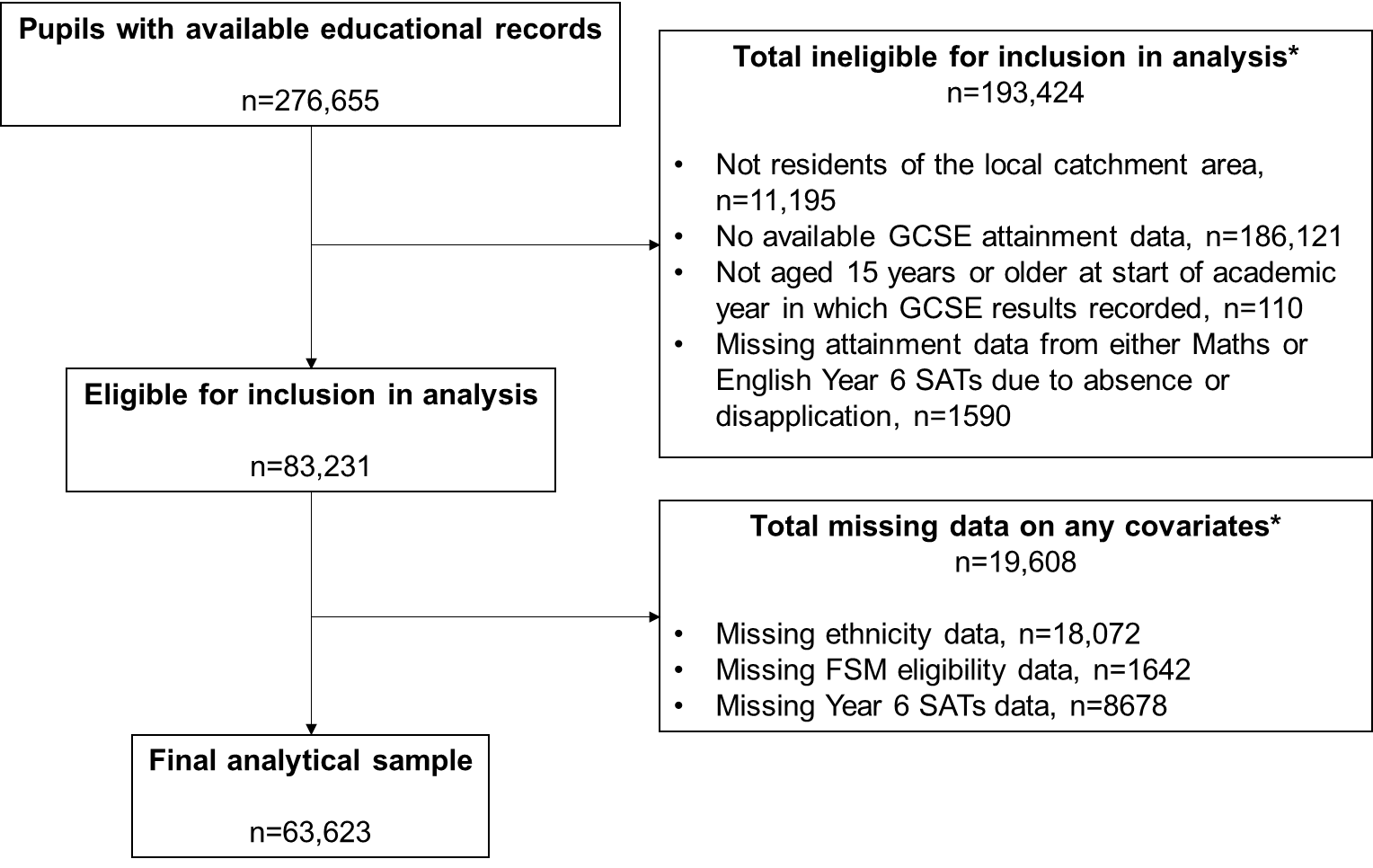 *Note that the numbers given for each individual eligibility criterion/covariate do not sum to the totals, as some pupils did not meet multiple eligibility criteria/were missing multiple covariates.Figure S2: Study sample flow diagram, stratified by presence of a clinical depression diagnosis before age 15 years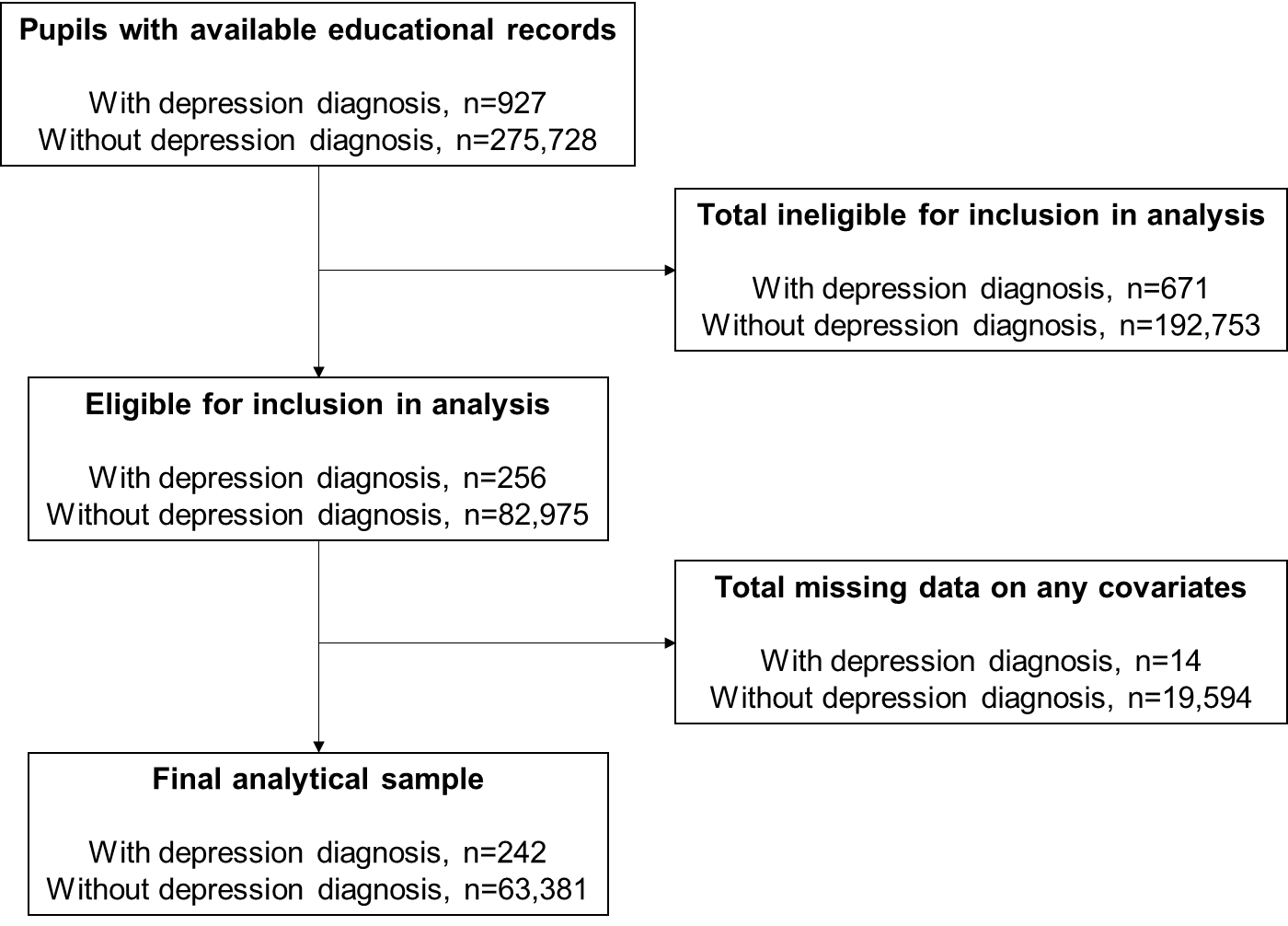 Table S3: Study variables by eligibility and inclusion in analysis (frequencies and percentages)Note: Data was missing for ethnicity (21.7% in eligible group, none in final analytical sample), FSM eligibility (2.0% in eligible group, none in final analytical sample), and Year 6 SATs attainment (10.4% in eligible group, none in final analytical sample). Table S4: Study variables by depression diagnosis (unweighted frequencies and percentages)Item No.STROBE itemsPageRECORD itemsPageTitle and abstract	Title and abstract	Title and abstract	Title and abstract	Title and abstract	Title and abstract	1(a) Indicate the study’s design with a commonly used term in the title or the abstract (b) Provide in the abstract an informative and balanced summary of what was done and what was found1RECORD 1.1: The type of data used should be specified in the title or abstract. When possible, the name of the databases used should be included.RECORD 1.2: If applicable, the geographic region and timeframe within which the study took place should be reported in the title or abstract.RECORD 1.3: If linkage between databases was conducted for the study, this should be clearly stated in the title or abstract.1IntroductionIntroductionIntroductionIntroductionIntroductionIntroductionBackground rationale2Explain the scientific background and rationale for the investigation being reported1-2N/AObjectives3State specific objectives, including any prespecified hypotheses2-3N/AMethodsMethodsMethodsMethodsMethodsMethodsStudy Design4Present key elements of study design early in the paper3-4N/ASetting5Describe the setting, locations, and relevant dates, including periods of recruitment, exposure, follow-up, and data collection3-4N/AParticipants6(a) Cohort study - Give the eligibility criteria, and the sources and methods of selection of participants. Describe methods of follow-up(b) Cohort study - For matched studies, give matching criteria and number of exposed and unexposed4RECORD 6.1: The methods of study population selection (such as codes or algorithms used to identify subjects) should be listed in detail. If this is not possible, an explanation should be provided. RECORD 6.2: Any validation studies of the codes or algorithms used to select the population should be referenced. If validation was conducted for this study and not published elsewhere, detailed methods and results should be provided.RECORD 6.3: If the study involved linkage of databases, consider use of a flow diagram or other graphical display to demonstrate the data linkage process, including the number of individuals with linked data at each stage.4Variables7Clearly define all outcomes, exposures, predictors, potential confounders, and effect modifiers. Give diagnostic criteria, if applicable.5-6RECORD 7.1: A complete list of codes and algorithms used to classify exposures, outcomes, confounders, and effect modifiers should be provided. If these cannot be reported, an explanation should be provided.5-6Data sources/ measurement8For each variable of interest, give sources of data and details of methods of assessment (measurement).Describe comparability of assessment methods if there is more than one group5-6N/ABias9Describe any efforts to address potential sources of bias6N/AStudy size10Explain how the study size was arrived at6-7N/AQuantitative variables11Explain how quantitative variables were handled in the analyses. If applicable, describe which groupings were chosen, and why6N/AStatistical methods12(a) Describe all statistical methods, including those used to control for confounding(b) Describe any methods used to examine subgroups and interactions(c) Explain how missing data were addressed(d) Cohort study - If applicable, explain how loss to follow-up was addressed(e) Describe any sensitivity analyses6 N/AData access and cleaning methodsN/ARECORD 12.1: Authors should describe the extent to which the investigators had access to the database population used to create the study population.RECORD 12.2: Authors should provide information on the data cleaning methods used in the study.12; 5-6LinkageN/ARECORD 12.3: State whether the study included person-level, institutional-level, or other data linkage across two or more databases. The methods of linkage and methods of linkage quality evaluation should be provided.3-4ResultsResultsResultsResultsResultsResultsParticipants13(a) Report the numbers of individuals at each stage of the study (e.g., numbers potentially eligible, examined for eligibility, confirmed eligible, included in the study, completing follow-up, and analysed)(b) Give reasons for non-participation at each stage.(c) Consider use of a flow diagram6-7RECORD 13.1: Describe in detail the selection of the persons included in the study (i.e., study population selection) including filtering based on data quality, data availability and linkage. The selection of included persons can be described in the text and/or by means of the study flow diagram.6-7Descriptive data14(a) Give characteristics of study participants (e.g., demographic, clinical, social) and information on exposures and potential confounders(b) Indicate the number of participants with missing data for each variable of interest(c) Cohort study - summarise follow-up time (e.g., average and total amount)7N/AOutcome data15Cohort study - Report numbers of outcome events or summary measures over time7N/AMain results16(a) Give unadjusted estimates and, if applicable, confounder-adjusted estimates and their precision (e.g., 95% confidence interval). Make clear which confounders were adjusted for and why they were included(b) Report category boundaries when continuous variables were categorized(c) If relevant, consider translating estimates of relative risk into absolute risk for a meaningful time period7N/AOther analyses17Report other analyses done—e.g., analyses of subgroups and interactions, and sensitivity analyses7N/ADiscussionDiscussionDiscussionDiscussionDiscussionDiscussionKey results18Summarise key results with reference to study objectives8N/ALimitations19Discuss limitations of the study, taking into account sources of potential bias or imprecision. Discuss both direction and magnitude of any potential bias9-10RECORD 19.1: Discuss the implications of using data that were not created or collected to answer the specific research question(s). Include discussion of misclassification bias, unmeasured confounding, missing data, and changing eligibility over time, as they pertain to the study being reported.9-10Interpretation20Give a cautious overall interpretation of results considering objectives, limitations, multiplicity of analyses, results from similar studies, and other relevant evidence10-11N/AGeneralisability21Discuss the generalisability (external validity) of the study results9-10N/AOther InformationOther InformationOther InformationOther InformationOther InformationOther InformationFunding22Give the source of funding and the role of the funders for the present study and, if applicable, for the original study on which the present article is based11N/AAccessibility of protocol, raw data, and programming codeN/ARECORD 22.1: Authors should provide information on how to access any supplemental information such as the study protocol, raw data, or programming code.3<5 A* to C grades(n=37,819)≥5 A* to C grades(n=45,412)Total(n=83,231)Depression diagnosis before age 150 (0.0%)0 (0.0%)0 (0.0%)Gender0 (0.0%)0 (0.0%)0 (0.0%)Ethnicity9076 (24.0%)8996 (19.8%)18,072 (21.7%)Ever eligible for FSM1037 (2.7%)605 (1.3%)1642 (2.0%)Relative age in school year0 (0.0%)0 (0.0%)0 (0.0%)Neurodevelopmental diagnosis at any age0 (0.0%)0 (0.0%)0 (0.0%)Year 6 SATs attainment: Level 4 in both English and maths5364 (14.2%)3314 (7.3%)8678 (10.4%)Eligible sample(n=83,231)Final analytical sample(n=63,623)Depression diagnosis before age 15No82,975 (99.7%)63,381 (99.6%)Yes256 (0.3%)242 (0.4%)GCSE attainment: ≥5 A* to C grades No37,819 (45.4%)27,823 (43.7%)Yes45,412 (54.6%)35,800 (56.3%)GenderFemale41,746 (50.2%)32,097 (50.4%)Male41,485 (49.8%)31,526 (49.6%)EthnicityWhite27,755 (42.6%)27,223 (42.8%)Black23,153 (35.5%)22,561 (35.5%)Other14,251 (21.9%)13,839 (21.8%)Ever eligible for FSMNo50,933 (62.4%)38,862 (61.1%)Yes30,656 (37.6%)24,761 (38.9%)Relative age in school yearAutumn-born27,937 (33.6%)21,455 (33.7%)Spring-born26,784 (32.2%)20,303 (31.9%)Summer-born28,510 (34.3%)21,865 (34.4%)Neurodevelopmental diagnosis at any ageNo81,742 (98.2%)62,291 (97.9%)Yes1489 (1.8%)1332 (2.1%)Year 6 SATs attainment: Level 4 in both English and mathsNo24,614 (33.0%)20,155 (31.7%)Yes49,939 (67.0%)43,468 (68.3%)No depression diagnosis before age 15(n=63,381)Depression diagnosis before age 15(n=242)Total(n=63,623)GCSE attainment: ≥5 A* to C gradesNo27,683 (43.7%)140 (57.9%)27,823 (43.7%)Yes35,698 (56.3%)102 (42.1%)35,800 (56.3%)GenderFemale31,930 (50.4%)167 (69.0%)32,097 (50.4%)Male31,451 (49.6%)75 (31.0%)31,526 (49.6%)EthnicityWhite27,093 (42.7%)130 (53.7%)27,223 (42.8%)Black22,499 (35.5%)62 (25.6%)22,561 (35.5%)Other13,789 (21.8%)50 (20.7%)13,839 (21.8%)Ever eligible for FSMNo38,745 (61.1%)117 (48.3%)38,862 (61.1%)Yes24,636 (38.9%)125 (51.7%)24,761 (38.9%)Relative age in school yearAutumn-born21,395 (33.8%)60 (24.8%)21,455 (33.7%)Spring-born20,223 (31.9%)80 (33.1%)20,303 (31.9%)Summer-born21,763 (34.3%)102 (42.1%)21,865 (34.4%)Neurodevelopmental diagnosis at any ageNo62,073 (97.9%)218 (90.1%)62,291 (97.9%)Yes1308 (2.1%)24 (9.9%)1332 (2.1%)Year 6 SATs attainment: Level 4 in both English and MathsNo20,071 (31.7%)84 (34.7%)20,155 (31.7%)Yes43,310 (68.3%)158 (65.3%)43,468 (68.3%)